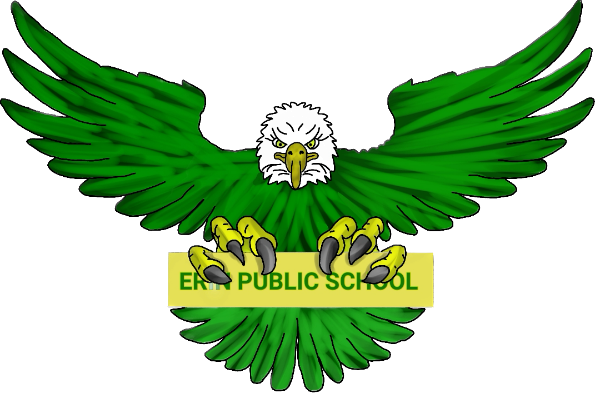 Erin Public School Parent CouncilApril 9, 2024 6:30pmMeeting called by: Parent Council Executive Meeting type: Hybrid, monthlyIn-person - Erin Public School LibraryAgendaAgendaWelcome6:30 – 6:40To be approved:AgendaMinutes from March 5, 20246:40 – 7:00Principal/Vice Principal Updates:Ms. CoulombeMr. AllenTeacher’s requests7:00 – 7:20Treasurer Report7:20 – 7:30Fundraising: UpdatePaper Shredding EventHot Lunch / Lunch Box 7:30 – 8:00 New Business:Update on guest speaker topic – Gaming / Screen time impacts on mental healthUpdate on Tribal Vision – dates to be confirmedAnnual Principals Survey8:00 – 8:30DiscussionOpen to group8:30 - 9:00